LISTA DE ÚTILES 20193º BásicoÚTILES DE USO DIARIO.1 Diccionario español (obligatorio y traer todos los días)ESTUCHE CON:12 Lápices de colores2 Lápices grafitos 1 Goma de borrar 1 Pegamento en barra1 Tijera punta roma1 Sacapuntas1 Regla 30 cm. (Se sugiere plástica por seguridad)LENGUAJE Y COMUNICACIÓN.1 cuaderno universitario de cuadro grande 100 hojas. (con forro transparente).  1 cuaderno de caligrafía vertical “Caligrafix” 3° básico, tamaño college. Texto complementario: “Cars Stars” Nivel B. Estrategias de comprensión lectora. Editorial ZIEMAX.EDUCACIÓN MATEMÁTICA1 cuaderno universitario 100 hojas, de cuadro grande (con forro transparente). CIENCIAS NATURALESCuaderno universitario de cuadro grande 100 hojas (con forro transparente). CIENCIAS SOCIALESCuaderno universitario de cuadro grande 100 hojas (con forro transparente). 1 Atlas geográfico de Chile para la educación (Actualizado 15 regiones)INGLÉS1 cuaderno universitario de cuadro grande 100 hojas (con forro transparente)Texto complementario: “Tiger time 3, student book” Ed. Macmillan.. EDUCACIÓN FÍSICA Y SALUD Uniforme deportivo oficial del establecimiento.Implementos de aseo: Traer bolso marcado con nombre y curso, que contenga los siguientes útiles: toalla de mano, jabón, peineta, desodorante, colonia y polera de recambio.MÚSICAUn cuaderno chico 80 hojas (con forro transparente).Una Flauta dulce. EDUCACIÓN ARTÍSTICA Y EDUCACIÓN TECNOLÓGICA1 Pendrive a elección.  Materiales que deben ser entregados en Marzo: (TODOS DEBEN VENIR MARCADOS CON NOMBRE Y APELLIDO DEL ESTUDIANTE) Materiales que deben ser entregados, según requerimiento (NO TRAER EN MARZO):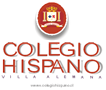 2 Carpetas plastificada acoclip, de color a elección. 1 cuaderno college 80 hojas1 block h101 pliego goma eva con diseño (diseño o glitter)1 Caja de plasticina  12 colores.1 témpera de 12 colores,  2 pinceles Nº 4  y 8.1 témpera de 12 colores,  2 pinceles Nº 4  y 8.1 pocillo cilíndrico de plástico, paño de limpieza y mantel plástico.1 cola fría medianaUn set de geometría: regla 30cm, una escuadra y  un transportador.1 Regla de 30 cm Un set de geometría: regla 30cm, una escuadra y  un transportador.1 Regla de 30 cm 